О внесении изменений в постановление администрации  Игорварского сельского поселения Цивильского района Чувашской Республики от 10.11.2017 №63 «Об утверждении административного регламента администрации Игорварского сельского поселения Цивильского района Чувашской Республики по предоставлению муниципальной услуги "Выдача разрешения на ввод объекта в эксплуатацию"В соответствии с Федеральным законом от 31 декабря 2017г. №507-ФЗ «О внесении изменений в Градостроительный комплекс Российской Федерации и отдельные акты Российской федерации»  администрация Игорварского сельского поселения Цивильского района Чувашской Республики постановляет:1. Внести в регламент администрации Игорварского сельского поселения Цивильского района Чувашской Республики  по предоставлению муниципальной услуги «Выдача разрешения на ввод объекта в эксплуатацию», утвержденный постановлением администрации  Игорварского сельского поселения Цивильского района Чувашской Республики от 10.11.2017 №63  (с изменениями от 18.12.2018 г.)   (далее – регламент), следующие изменения:1.1 пункт 4 раздела 2.6 регламента дополнить словами «а также документы, подтверждающие передачу гарантирующим поставщикам электрической энергии в эксплуатацию приборов учета электрической энергии многоквартирных домов и помещений в многоквартирных домах, подписанные представителями гарантирующих поставщиков электрической энергии».2. Контроль за выполнением настоящего постановления оставляю за собой.3. Настоящее постановление вступает в силу с 1 января 2021 года.Глава администрации Игорварского сельского поселения                            	                                     В.А.ФедоровЧĂВАШ РЕСПУБЛИКИÇĔРПУ РАЙОНĚ 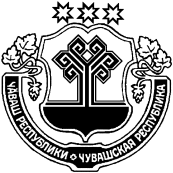 ЧУВАШСКАЯ РЕСПУБЛИКАЦИВИЛЬСКИЙ РАЙОН  ЙĔКĔРВАР ЯЛ ПОСЕЛЕНИЙĚН АДМИНИСТРАЦИЙĚЙЫШĂНУ2020 ака  21    25№Йĕкĕрвар ялěАДМИНИСТРАЦИЯ ИГОРВАРСКОГО СЕЛЬСКОГО ПОСЕЛЕНИЯПОСТАНОВЛЕНИЕ  21 апреля  2020   №25село Игорвары